День дублерапосвященный Дню учителяПояснительная запискаСейчас дети живут и развиваются в совершенно новых социокультурных условиях. Чрезвычайная занятость родителей, разрыв поколений, маркетизация и технологизация детской субкультуры, изолированность ребёнка в семье и другие тенденции негативно отражаются на социализации современных детей.Известно, что именно в старшем дошкольном возрасте закладываются предпосылки становления личности. Развитие саморегуляции -это одна из центральных линий развития детей старшего дошкольного возраста. В разнообразных видах деятельности формируется важнейшее личностное новообразование школьного возраста – произвольная регуляция поведения и деятельности, способность к самоконтролю. Таким образом, основными целями  «Дня дублера» являются:воспитание у детей самостоятельности и ответственности за свои поступки;обучение ориентировки в пространстве;воспитание дружеских отношений между детьми различного возраста, уважительное отношение к окружающим;способствовать проявлению инициативы в заботе об окружающих, с благодарностью относиться к помощи и знакам внимания;развитие умения планировать свои действия и оценивать их результаты;закрепление умений детей вежливо выражать свою просьбу, благодарить за оказанную услугу;развитие стремлений детей выражать свое отношение к окружающему, самостоятельно находить для этого различные речевые средства;поощрение попыток ребенка осознано делиться с педагогом и другими детьми разнообразным впечатлениям;приобретение собственного жизненного опыта (смысловые образования) переживания необходимые для самоопределения и саморегуляции.День Самоуправления приурочивается к празднику День учителя. День Дублера очень актуален в нашей стране. Он нужен для того, чтобы воспитанники понимали всю ответственность руководителей школы и видели как им тяжело.В «День Дублёра» руководители становятся детьми, а дети руководителями (два-три человека, которых заранее выбрали путем жеребьевки всем коллективом с целью раскрытия лидерских качеств воспитанников коллектива).Цель: создание условий для самореализации личности, профессиональной ориентации, воспитание самостоятельности, ответственного отношения к порученному делу, развитие творческой деятельности воспитанников, развитие детской социальной инициативы, лидерских и организаторских качеств воспитанников.Задачи: формирование нового информационного пространства, формирование «правильных» поведенческих навыков, а также развитие личностных лидерских, организаторских и коммуникативных качеств, развитие аналитических способностей.Направленность: социально-педагогическая.Вид и форма отчетных материалов: «Анкеты обратной связи» (до и после реализации мероприятия).Ожидаемыми результатами занятия являются формирование у обучающихся: нового информационного пространства, развитие поведенческих навыков самоорганизации, развитие аналитических способностей.Сценарий дня самоуправления в школе.Ведущий 1.Среди многих воскресений,Красных дней в календаре,Есть особый день осенний,Он приходит в октябре.Ведущий 2.В этот день светлеет школаОт улыбок всех детей.В школе праздник наш веселый –Все. Праздник всех учителей!Ведущий 1: Линейка, посвященная Дню учителя, объявляется открытойГимн РФВедущий 2: Сегодня - необычный день!Ведущий 1: Сегодня - День Учителя!Ведущий 2: Сегодня – День удивительных превращений!Ведущий 1: Сегодня – День самоуправления!Ведущий 2:Именно в День Учителя, учащиеся школы, решили преподнести нашим уважаемым учителям подарок – освободить их от профессиональных обязанностей на некоторое время, занять место учащихся, вспомнить свои школьные годы.Ведущий 1: Слово для зачтения приказа предоставляется директору школы зачитывает приказ.Приказ № ____ от 5 октября 2021года.«О дне самоуправления»5 октября 2021 года проводится День самоуправления.В связи с этим приказываю:1. Назначить директором ________________ученицу 11 класса.2. Утвердить список учителей дублеров.Ведущий 2: Приказом новый директор назначен. Но чтобы день самоуправления прошел весело и без происшествий, необходимо передать управление школой новому директору.Ведущий 1: Для передачи полномочий приглашается_________________________.Ведущий 2: Для торжественной передачи управления школой стоять смирно.Слово предоставляется Жулиной Марине Александровне.Марина Александровна: Я свои полномочия передаю _____________. Школу ей сдаю в целости и сохранности и наказываю ей следить за дисциплиной и порядком в школе.Звучит торжественная музыкаДиректор дублер: Я, ________________, принимаю школу в целости и сохранности.Ведущий 1:И так, превращения начинаются.Ведущий 2: . Позвольте представить новый педагогический состав. Я зачитываю их фамилии и приглашаю их выйти.Учителя дублеры выходят,Заместитель директора по учебной работе:__________________________________________________________Заместитель директора по воспитательной работе:_________________________________________________________Учитель информатики – _________________________________________Учитель физики -_______________________________________________Учителя физкультуры –__________________________________________Учитель русского языка -________________________________________Учитель иностранного языка – ___________________________________Учителя математики - __________________________________________Учитель музыки – ______________________________________________Учитель технологии-____________________________________________Учителя начальной школы –1 класса – _______________________________________________________2 класса - _______________________________________________________3 класса –_______________________________________________________4 класса –_______________________________________________________Классные руководители:5 класса – _____________________________________________________6 класса – ____________________________________________________7 класса – _____________________________________________________8 класса- _____________________________________________________9 класса-_______________________________________________________12 класса - ____________________________________________________Дежурный учитель - ___________________________________________Ведущий 1: А учителя – на время проведения Дня самоуправления становится учениками 12 класса. Прошу учителей занять место 12 класса. А классных руководителей-дублеров пройти к своим классам.Ведущий 2:А теперь, поприветствуем вновь назначенный педагогический коллектив аплодисментами.Ведущий 1: Слово предоставляется вновь назначенному директору  ______________.Директор дублер: Уважаемые учителя, сегодня вы доверили нам ваших детей и мы даем слово, что оправдаем ваше доверие.Звучит торжественная музыкаВедущий 2:Звени звонок! Звени звонок!Веселый, грустный, дерзкий!На этом линейка открытия Дня самоуправления объявляется закрытой.Просим всех пройти по своим классам.Приложение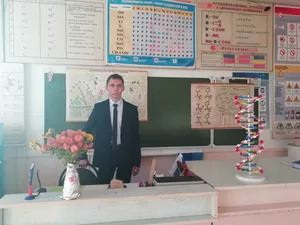 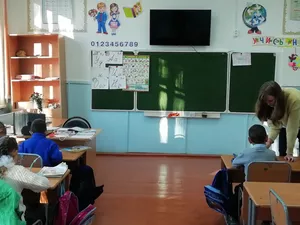 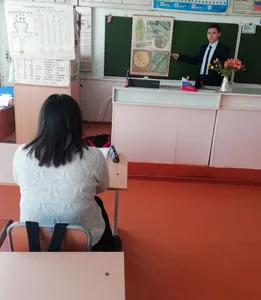 